ที่ มท 0816.5/ว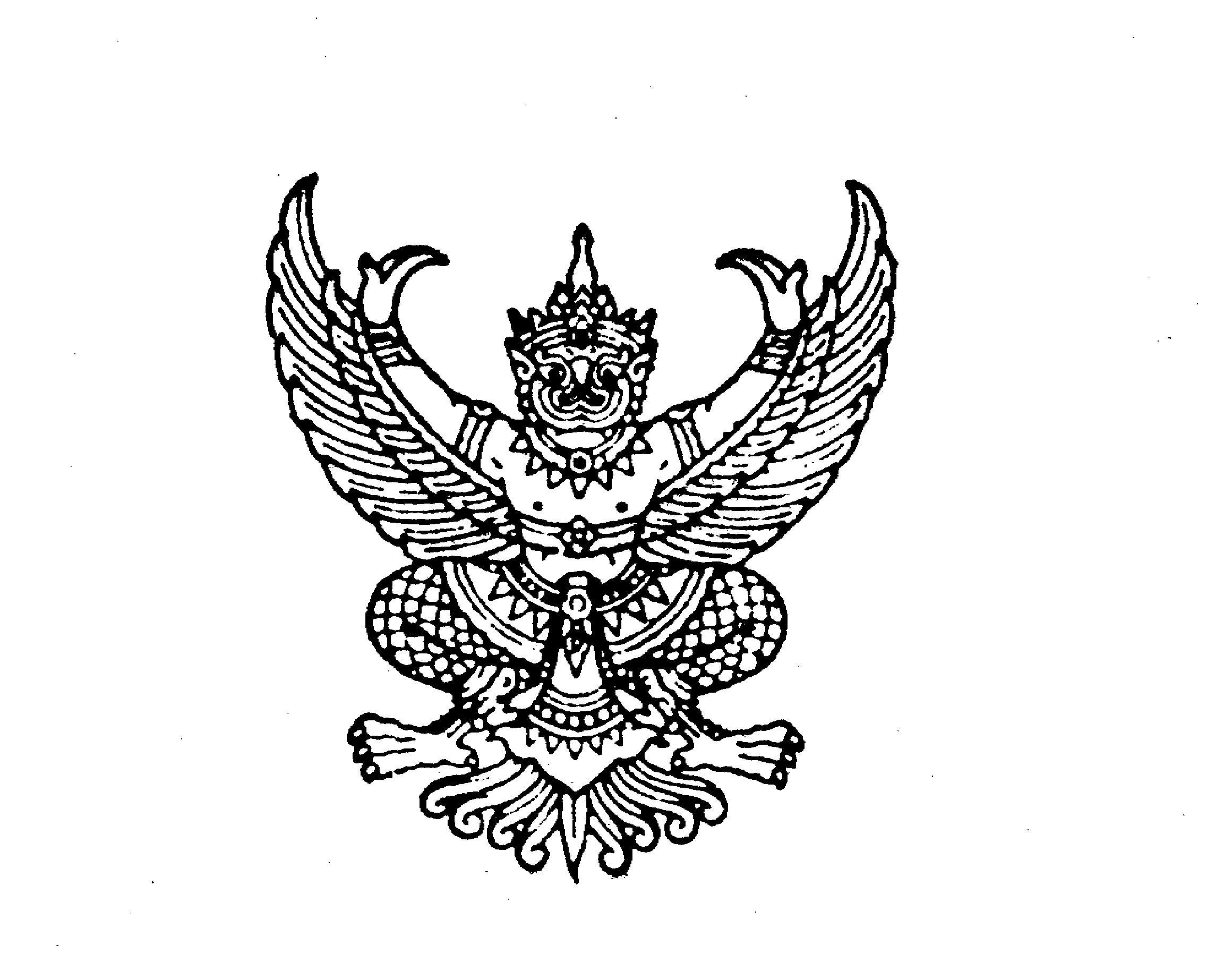 ถึง  สำนักงานส่งเสริมการปกครองท้องถิ่นจังหวัด ทุกจังหวัดด้วยกรมส่งเสริมการปกครองท้องถิ่นได้รับแจ้งจากประธานคณะอนุกรรมการโครงการวัด ประชา รัฐ สร้างสุข ส่วนกลาง ภายใต้คณะกรรมการปฏิรูปกิจการพระพุทธศาสนา ฝ่ายสาธารณูปการ ของมหาเถรสมาคม แจ้งว่า ได้ดำเนินการคัดเลือกวัดต้นแบบ ระดับหน ประจำปี พ.ศ. 2565 ภายใต้โครงการวัด ประชา รัฐ สร้างสุข เสร็จสิ้นเรียบร้อยแล้ว และคณะอนุกรรมการได้มีมติให้ดำเนินการจัดกิจกรรม ประกอบด้วย 1) พิธีมอบโล่รางวัล พัดเกียรติยศ และเกียรติบัตรวัดต้นแบบ ระดับหน ประจำปี พ.ศ. 2565 2) พิธีลงนามบันทึกข้อตกลงความร่วมมือ (MOU) เพื่อดำเนินงานโครงการวัด ประชา รัฐ สร้างสุข ระยะ 5 ปี (พ.ศ. 2566 - 2570) โดยมีกระทรวงมหาดไทย กรมการปกครอง กรมส่งเสริมการปกครองท้องถิ่น และกรมการพัฒนาชุมชน ร่วมลงนาม 3) การบรรยายพิเศษ เรื่อง “บทบาทและความร่วมมือของกระทรวงมหาดไทยกับกิจการพระพุทธศาสนา” โดย นายสุทธิพงษ์ จุลเจริญ ปลัดกระทรวงมหาดไทย และ 4) การประชุมชี้แจงแผนยุทธศาสตร์โครงการวัด ประชา รัฐ สร้างสุข ระยะ 5 ปี (พ.ศ. 2566 - 2570) โดยกำหนดจัดกิจกรรมในวันที่ 22 กุมภาพันธ์ 2566 ตั้งแต่เวลา 08.00 น. เป็นต้นไป ณ วัดพระพุทธแสงธรรม ตำบลหนองนาก อำเภอหนองแค จังหวัดสระบุรี กรมส่งเสริมการปกครองท้องถิ่นพิจารณาแล้ว เพื่อให้การขับเคลื่อนการดำเนินโครงการวัด ประชา รัฐ สร้างสุข ระยะ 5 ปี (พ.ศ. 2566 - 2570) เป็นไปด้วยความเรียบร้อยและบรรลุวัตถุประสงค์ ขอความร่วมมือสำนักงานส่งเสริมการปกครองท้องถิ่นจังหวัด ดำเนินการ ดังนี้1. เชิญท้องถิ่นจังหวัด ท้องถิ่นอำเภอ เจ้าหน้าที่ผู้รับผิดชอบโครงการ หรือผู้แทนเข้าร่วมกิจกรรม2. มีหนังสือแจ้งองค์กรปกครองส่วนท้องถิ่นทุกแห่ง เพื่อเชิญผู้บริหารองค์กรปกครองส่วนท้องถิ่น เจ้าหน้าที่ผู้รับผิดชอบโครงการวัด ประชา รัฐ สร้างสุข ผู้บริหารสถานศึกษา ครู และบุคลากรทางการศึกษา
ของโรงเรียนและศูนย์พัฒนาเด็กเล็กในสังกัด เข้าร่วมรับชมการถ่ายทอดสดในพิธี, รับฟังการบรรยายพิเศษ
และการประชุมชี้แจงแผนยุทธศาสตร์โครงการวัด ประชา รัฐ สร้างสุข ระยะ 5 ปี (พ.ศ. 2566 - 2570) 
เพื่อร่วมกันขับเคลื่อนการดำเนินโครงการวัด ประชา รัฐ สร้างสุข “ระดับปฏิบัติการเชิงพื้นที่” โดยมีเป้าหมายการขับเคลื่อนการดำเนินโครงการทุกตำบลภายใต้แนวคิด : ภาคีความร่วมมือระดับตำบล  ทั้งนี้ ขอให้ผู้เข้าร่วมกิจกรรมและผู้ที่ได้รับมอบหมาย “ลงทะเบียน” และเข้าร่วมกิจกรรมในรูปแบบออนไลน์ผ่านทาง Page Facebook Live : โครงการวัด ประชา รัฐ สร้างสุข รายละเอียดดาวน์โหลดได้ที่ QR Code ท้ายหนังสือนี้กรมส่งเสริมการปกครองท้องถิ่น         กุมภาพันธ์ 2566กองส่งเสริมและพัฒนาการจัดการศึกษาท้องถิ่น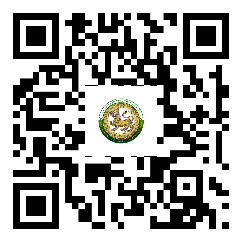 กลุ่มงานส่งเสริมการศึกษานอกระบบ ศิลปะ วัฒนธรรม และภูมิปัญญาท้องถิ่น	โทร. ๐ ๒241 ๙000 ต่อ 5332	ไปรษณีย์อิเล็กทรอนิกส์ saraban@dla.go.th ผู้ประสานงาน ว่าที่ร้อยตรี ไอยศูรย์  บุญมงคลโชค โทร. 08 9925 2876	